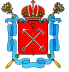 ТЕРРИТОРИАЛЬНАЯ ИЗБИРАТЕЛЬНАЯ КОМИССИЯ № 11РешениеСанкт-ПетербургОб итоговых финансовых отчетах кандидатов в депутаты представительных органов местного самоуправленияРуководствуясь постановлением СанктПетербургской избирательной комиссии от 23.06.2016 №151-7 "О возложении полномочий избирательной комиссии внутригородского муниципального образования Санкт-Петербурга муниципальный округ Северный на Территориальную избирательную комиссию № 11", Постановлением Санкт-Петербургской избирательной комиссии от 27.06.2017 №236-5 "О возложении полномочий избирательной комиссии внутригородского муниципального образования Санкт-Петербурга муниципальный округ Прометей на Территориальную избирательную комиссию № 11", п. 9 ст. 59  Федерального закона от 12.06.2002 N 67-ФЗ «Об основных гарантиях избирательных прав и права на участие в референдуме граждан Российской Федерации», п.9 ст. 49 Закона Санкт-Петербурга от 26.05.2014 N 303-46 «О выборах депутатов муниципальных советов внутригородских муниципальных образований Санкт-Петербурга», в связи с истечением 10.10.2019 (включительно) сроков для представления в Территориальную избирательную комиссию № 11 кандидатами в избирательную комиссию итоговых финансовых отчетов о размере своих избирательных фондов, обо всех источниках их формирования, а также обо всех расходах, произведенных за счет средств соответствующего избирательного фонда, представления с указанными итоговыми финансовыми отчетами первичных финансовых документов, подтверждающих поступление средств в избирательный фонд и расходование этих средств и др., в целях проверки своевременности, достоверности и полноты представленных  итоговых финансовых отчетов, поступивших в Территориальную избирательную комиссию № 11, своевременности направления представленных итоговых финансовых отчетов для опубликования, выявления признаков административных правонарушений при представлении итоговых финансовых отчетов с последующим направлением материалов уполномоченным, в соответствии с решением Территориальной избирательной комиссии № 11 от 16.08.2019 № 83-3, членам справом решающег голоса Территориальной избирательной комиссии № 11 составлять протоколы об административных правонарушениях,  Территориальная избирательная комиссия № 11 решила:Образовать рабочую группу по итоговым финансовым отчетам кандидатов в депутаты представительных органов местного самоуправления в составе, согласно приложению к настоящему решению.Поручить рабочей группе в период с 11.10.2019 до 30.10.2019 года произвети необходимые и достаточные действия по проверке своевременности, достоверности и полноты представленных  итоговых финансовых отчетов, поступивших в Территориальную избирательную комиссию № 11, своевременности направления представленных итоговых финансовых отчетов для опубликования, выявления признаков административных правонарушений при представлении итоговых финансовых отчетов, подготовки материалов для составления протоколов об административных правонарушениях и передачи их уполномоченным членам Территориальной избирательной комиссии № 11 для составления протокола об административном правонарушении, составить протокол об административном правонурушении и направить его для рассмотрения судом.Разместить настоящее решение на официальном сайте Территориальной избирательной комиссии № 11 в информационно-телекоммуникационной сети «Интернет».Контроль за исполнением настоящего решения возложить на заместителя председателя Территориальной избирательной комиссии №11 Т.В. ТихоновуПриложение № 1к решению Территориальной избирательной комиссии № 11от 11 октября 2019 года № 97-2СоставРабочей группы по вопросам итоговых финансовых отчетов кандидатов в депутаты муниципальных органов власти11 октября 2019 года№ 97-2Заместитель председателяТ.В. ТихоноваСекретарьА.П.БасинРытина Наталья АлексеевнаРуководитель Рабочей группыЧлены Рабочей группы:Члены Рабочей группы:Басин Антон ПавловичСудьин Владимир ИвановичКолпаков Виталий Юрьевич